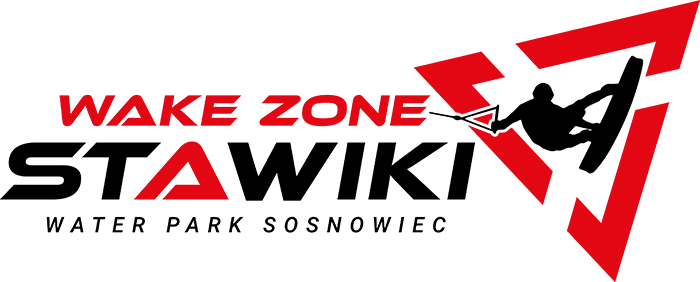 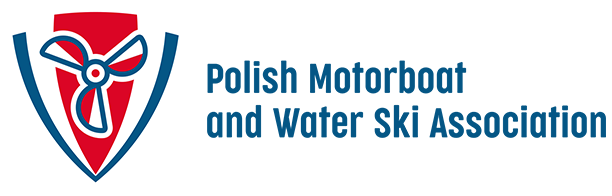 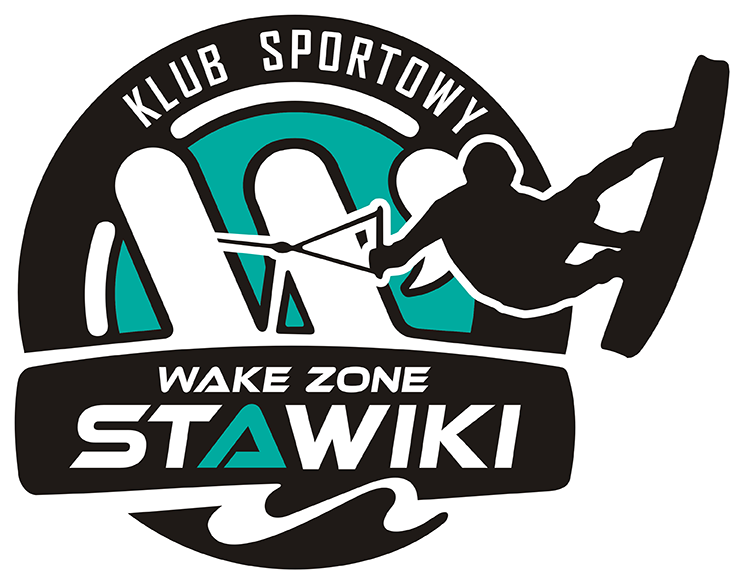 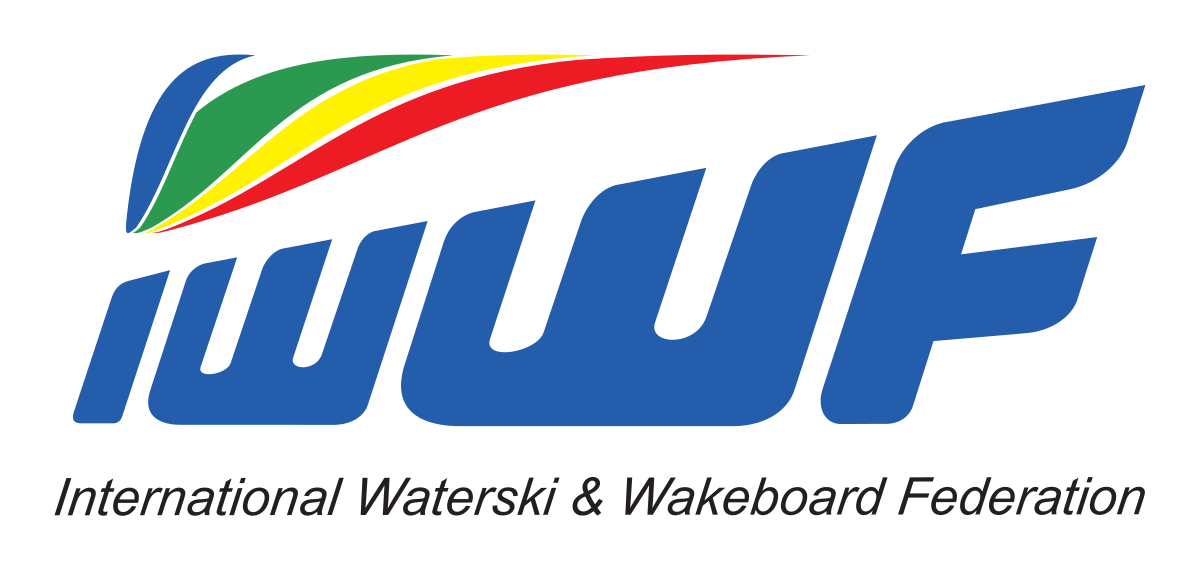 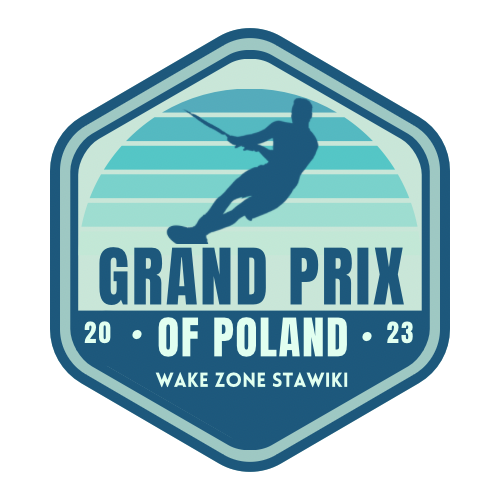 GPX OF POLAND15-17th September 2023Wake Zone Stawiki, Sosnowiec- Poland
We invite all skiers to participate in the GPX of Poland , which will be held from 15-17th September 2023 in Wake Zone Stawiki- Sosnowiec, Poland. address: Jana III Sobieskiego 49 Street, 41-200 SosnowiecZapraszamy wszystkich zawodników narciarstwa wodnego do udziału w Grand Prix Polski w skokach narciarskich, który odbędzie się w dniach 15-17 Września na Wake Zone Stawiki w Sosnowcu. Adres: Jana III Sobieskiego 49, 41-200 SosnowiecLocation LokalizacjaWakepark Wake Zone Stawiki is situated in city of Sosnowiec southern Poland. The location of our cable offers convenient access from the Katowice International Airport (27km) and from the John Paul II International Airport Kraków-Balice (67 km). To get to Katowice or Sosnowiec, you can use the rail network, or numerous bus and tram lines.Wakepark Wake Zone Stawiki zlokalizowany jest w centrum miasta Sosnowiec w południowej Polsce. Lokalizacja naszego obiektu zapewnia dogodny dojazd z Międzynarodowego Portu Lotniczego Katowice (27 km) oraz Międzynarodowego Portu Lotniczego im. Jana Pawła II Kraków-Balice (67 km). Aby dostać się do Katowic lub Sosnowca, można skorzystać z sieci kolejowej, lub licznych linii autobusowych i tramwajowych.For training schedules: Training TimetableCompetition Site Miejsce zawodówWake Zone Stawiki Waterpark SosnowiecJana Sobieskiego 49 Street41- 200 SosnowiecOrganizer Contact Kontakt do organizatoraKlub Sportowy ZEFIR Bytomul. Puławskiego 88/741-902 Bytom tel. +48 516 354 567/+48 795 113 404Email: dawid@wake-zone.pl/bartosz@wake-zone.plWake Zone StawikiWake Zone Stawiki | FacebookFederation Contact Kontakt do FederacjiAnita KozlickaPhone: +48 503 188 501Email: dawid@wake-zone.plOfficial Website Strona internetowaIWWF Competition siteCable System Wyciąg narciarskiRIXEN 5.0 Cable built in 2017:Lenght 749mHeight 11mCounter-Clockwise10 CarriersThe competition will run according to the 2023 IWWF Cableski Technical Rules in the latest Version. Rules & DocumentsWyciąg RIXEN 5.0 zbudowany w 2017 roku:Długość 749mWysokość 11 mPrzeciwnie do ruchu wskazówek zegara10 carrierówZawody odbędą się zgodnie z przepisami technicznymi IWWF Cableski 2023 w najnowszej wersji.Homologation HomologacjaThis competition will be WBW – homologated. Homologacja – WBW.Registration RejestracjaRegistration should be made through the EMS system by entering: + New Participation, GPX of Poland, Select, Open Category, Select Jump, then select the height of the ski jump (1.25, 1.35, 1.50, 1.65, 1.80). Registration must be made by 14th September 2023r after this date registration will be closed and it will not be possible to add any new competitor, even at the team managers' briefing (as before).Rejestracji należy dokonać poprzez system EMS wpisując: + New Participation, GPX of Poland, Select, Open Category, Select Jump, a następnie wybrać wysokość skoczni (1.25, 1.35, 1.50, 1.65, 1.80). Rejestracji należy dokonać do 14 września 2023 r. Po tym terminie rejestracja zostanie zamknięta i nie będzie możliwe dodanie nowego zawodnika, nawet na odprawie kierowników drużyn (jak dotychczas).Judges SędziowieThe names of the judges are available on the EMS system website.Nazwiska sędziów dostępne są w systemie EMSEntry Fee WpisoweThe organizer is going to collect the entry fee: 90€ for all events, 70€ for two events, 50€ for one event. Paid by cash on siteOrganizator będzie pobierał opłatę startową: 90€ za wszystkie kategorie, 70€ za dwie kategorie, 50€ za jedną kategorię. Płatne gotówką na miejscu9. Prizes NagrodyMedals for 1st, 2nd and 3rd place.Medale za pierwsze, drugie i trzecie miejsceCurrency WalutaPLN /Polish Zloty/ is used in Poland and all major credit cards are accepted almost everywhere. Close to the hotel and the site you can find banks and ATMs. Waluta w Polsce to polski złoty i wszystkie główne karty kredytowe są akceptowane wszędzie. Visa requirements Wymagania dotyczące wizyPlease check entry requirements for your country or contact the Polish Embassy in your country. Sprawdź wymagania wjazdowe dla swojego kraju lub skontaktuj się z Ambasadą RP w swoim kraju.13. Schedule Harmonogram(*The exact hourly schedule will be available once registration is complete)(*Dokładny harmonogram godzinowy dostępny będzie po zakończeniu rejestracji)Friday 15.09 .202308:00 - 12:00 Registration Rejestracja14:00 - 18:00 Official training Oficjalny trening18:00 - 20:00 Homologation Homologacja18:00 - 20:00 Team Captains Meeting Zebranie z kapitanamiSaturday 16.09.202307.00 Slalom qualification Kwalifikacje do slalomuOpen - women, menSenior 35+U15 - women, menU19 - women, menQualification TrickskiOpen - women ,menSeniors 35+U15 - women, menU19 - women, menQualification Jumping150 women, men165 women, men180 menSunday, 28.09.20237.00 Slalom finalsOpen - women, menSenior 35+U19 - women, menU15 - women, menFigure skating finalsOpen - women, menSeniors 35+U19 - women, menU15 - women, menJumping finalsU15 - women, menU19 - women, menOpen - women, men16.00 Award ceremony Ceremonia rozdania nagródThe program of the competition is subject to change Harmonogram zawodów może ulec zmianieIMPORTANT! Ważne!*The organizer reserves the right to change the competition program, participants will be informed about it during the briefing of managers teams. It is requested that all underage competitors have a regulated situation regarding legal guardians. All competitors take responsibility in every sense even if they are involved outside the competition e.g. in any additional event. With the participation in the competition, competitors waive all legal claims against the organizer. Competitors should take out private insurance against accidents in addition to health insurance. Damage inflicted on third parties (e.g.audience) are insured only within the limits of the organizer's liability. *Organizator zastrzega sobie prawo do zmiany programu zawodów, uczestnicy zostaną o tym poinformowani podczas odprawy kierowników ekip. Uprasza się by wszyscy nieletni zawodnicy mieli uregulowaną sytuacje odnośnie opiekuna prawnego. Wszyscy zawodnicy biorą na siebie odpowiedzialność w każdym znaczeniu nawet jeżeli są zaangażowani poza zawodami np. w jakimkolwiek dodatkowym wydarzeniu. Wraz z udziałem w zawodach, zawodnicy zrzekają się wszelkich roszczeń prawnych wobec organizatora. Zawodnicy powinni się zaopatrzyć w prywatne ubezpieczenie od wypadków oprócz ubezpieczenia zdrowotnego. Szkody zadane osobom trzecim (np. widowni) są ubezpieczone tylko w granicach odpowiedzialności organizatora.14. Liability / OdpowiedzialnośćAll competitors take part on their own risk in every respect even if they are engaged out of the competition, e.g. in any additional program. With the entry of the competition they give up any claim from cases of loss of any kind arising indirectly or directly during this event. Athletes must have effective a private accident insurance besides their health insurance. Damage to a third party (e.g. spectators) is insured only within the limits of the organizers liability.Wszyscy zawodnicy biorą na siebie odpowiedzialność w każdym znaczeniu nawet jeżeli są zaangażowani poza zawodami np. w jakimkolwiek dodatkowym wydarzeniu. Wraz z udziałem w zawodach, zawodnicy zrzekają się wszelkich roszczeń prawnych wobec organizatora. Zawodnicy powinni się zaopatrzyć w prywatne ubezpieczenie od wypadków oprócz ubezpieczenia zdrowotnego. Szkody zadane osobom trzecim(np. widowni) są ubezpieczone tylko w granicach odpowiedzialności organizatora.LOOKING FORWARD TO SEE YOU IN SOSNOWIEC!Please inform us about your participation as soon as possible. And if you need help, please feel free to contact us!DO ZOBACZENIA W SOSNOWCU!Prosimy o jak najszybsze poinformowanie nas o swoim udziale. A jeśli potrzebujesz pomocy, skontaktuj się z nami!